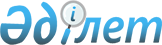 2012-2014 жылдарға арналған аудандық бюджет туралы
					
			Күшін жойған
			
			
		
					Оңтүстік Қазақстан облысы Бәйдібек аудандық мәслихатының 2011 жылғы 20 желтоқсандағы N 51/297 шешімі. Оңтүстік Қазақстан облысы Бәйдібек ауданының Әділет басқармасында 2011 жылғы 30 желтоқсанда N 14-5-122 тіркелді. Қолданылу мерзімінің аяқталуына байланысты шешімнің күші жойылды - (Оңтүстік Қазақстан облысы Бәйдібек аудандық мәслихатының 2013 жылғы 4 ақпандағы № 7 хатымен)      Ескерту. Қолданылу мерзімінің аяқталуына байланысты шешімнің күші жойылды - (Оңтүстік Қазақстан облысы Бәйдібек аудандық мәслихатының 04.02.2013 № 7 хатымен).

      2008 жылғы 4 желтоқсандағы Қазақстан Республикасының Бюджет кодексінің 9-бабының 2-тармағына, 75-бабының 2-тармағына, Қазақстан Республикасының 2001 жылғы 23 қаңтардағы «Қазақстан Республикасындағы жергілікті мемлекеттік басқару және өзін-өзі басқару туралы» Заңының 6-бабы 1-тармағының 1) тармақшасына және Оңтүстік Қазақстан облыстық мәслихатының 2011 жылғы 7 желтоқсандағы № 47/450-IV «2012-2014 жылдарға арналған облыстық бюджет туралы» Нормативтік құқықтық актілерді мемлекеттік тіркеу тізілімінде № 2065 тіркелген шешіміне сәйкес, Бәйдібек аудандық мәслихаты ШЕШТІ:



      1. Бәйдібек ауданының 2012-2014 жылдарға арналған аудандық бюджеті 1, 2 және 3 қосымшаларға сәйкес, оның ішінде 2012 жылға мынадай көлемде бекiтілсін:

      1) кірістер - 6 223 548 мың теңге, оның ішінде:

      салықтық түсімдер - 323 320 мың теңге;

      салықтық емес түсімдер - 3 075 мың теңге;

      негізгі капиталды сатудан түсетін түсімдер - 1 891 мың теңге;

      трансферттер түсімі - 5 895 262 мың теңге;

      2) шығындар - 6 258 988 мың теңге;

      3) таза бюджеттік кредиттеу – 62 862 мың теңге, оның ішінде:

      бюджеттік кредиттер – 68 027 мың теңге;

      бюджеттік кредиттерді өтеу - 5 165 мың теңге;

      4) қаржы активтерімен операциялар бойынша сальдо - 0 теңге;

      қаржы активтерін сатып алу - 0 теңге;

      мемлекеттің қаржы активтерін сатудан түсетін түсімдер - 0 теңге;

      5) бюджет тапшылығы (профициті) – - 98 302 мың теңге;

      6) бюджет тапшылығын қаржыландыру (профицитін пайдалану) – 98 302 мың теңге, оның ішінде:

      қарыздар түсімі - 68 027 мың теңге;

      қарыздарды өтеу - 5 165 мың теңге;

      бюджет қаражатының пайдаланылатын қалдықтары – 35 440 мың теңге.

      Ескерту. 1-тармақ жаңа редакцияда - Оңтүстік Қазақстан облысы  Бәйдібек аудандық мәслихатының 2012.12.07 № 8/40 (2012 жылғы 1 қаңтардан бастап қолданысқа енгiзiледі) Шешімімен.



      2. 2012 жылы облыстық бюджеттен ауданның бюджетіне берілетін бюджеттік субвенциялардың көлемі 3 910 248 мың теңге болып белгіленсін.



      3. Аудан әкімдігінің 2012 жылға арналған резервi 6000 мың теңге сомасында бекітілсін.

       Ескерту. 3-тармақ жаңа редакцияда - Оңтүстік Қазақстан облысы  Бәйдібек аудандық мәслихатының 2012.03.12 № 2/7 (2012 жылғы 1 қаңтардан бастап қолданысқа енгiзiледі) Шешімімен.      



      4. 2012 жылы облыстық бюджетке аудандық бюджеттен жеке табыс салығынан және әлеуметтік салықтан 50 пайыз мөлшерінде бөлу нормативтері белгіленсін.



      5. 2007 жылғы 15 мамырдағы Қазақстан Республикасының Еңбек кодексінің 238-бабының 2-тармағына сәйкес, 2012 жылға ауылдық (селолық) жерде жұмыс істейтін әлеуметтік қамсыздандыру, білім беру, мәдениет және спорт саласының азаматтық қызметшілеріне, бюджет қаражаты есебінен қызметтің, осы түрлерімен қалалық жағдайда айналысатын азаматтық қызметшілердің жалақыларымен және ставкалармен салыстырғанда жиырма бес процентке жоғары лауазымдық жалақылар мен тарифтік ставкалар белгіленсін.



      6. Бюджеттік инвестициялық жобаларды (бағдарламаларды) бюджеттік бағдарламалар бөлінісінде 2012 жылға арналған аудандық бюджеттік даму бағдарламаларының тізбесі 4-қосымшаға сәйкес бекітілсін.



      7. 2012 жылға арналған жергілікті бюджеттің атқарылуы процесiнде секвестрлеуге жатпайтын жергілікті бюджеттiк бағдарламалардың тiзбесi 5-қосымшаға сәйкес бекiтілсін.



      8. 2012 жылға арналған аудандық бюджетте әрбір ауылдық (селолық), поселкелік бюджеттік бағдарламаларының тiзбесi 6-қосымшаға сәйкес бекiтілсін.



      9. Осы шешім 2012 жылдың 1 қаңтарынан бастап қолданысқа енгізілсін.      Бәйдібек аудандық мәслихат

      сессиясының төрайымы:                      А.Құлымбет

      Бәйдібек аудандық

      мәслихатының хатшысы:                      С.Спабеков 

      Бәйдібек аудандық мәслихаттың

      2011 жылғы 20 желтоқсандағы

      № 51/297 шешіміне 1-қосымша       2012 жылға арналған аудан бюджеті      Ескерту. 1-Қосымша жаңа редакцияда - Оңтүстік Қазақстан облысы  Бәйдібек аудандық мәслихатының 2012.12.07 № 8/40 (2012 жылғы 1 қаңтардан бастап қолданысқа енгiзiледі) Шешімімен.

Бәйдібек аудандық мәслихаттың

      2011 жылғы 20 желтоқсандағы

      № 51/297 шешіміне 2-қосымша       2013 жылға арналған аудан бюджеті      Ескерту. 2-Қосымша жаңа редакцияда - Оңтүстік Қазақстан облысы Бәйдібек аудандық мәслихатының 2012.01.10 N 52/306 (2012 жылғы 1 қаңтардан бастап қолданысқа енгiзiледі) Шешімімен.

      Бәйдібек аудандық мәслихаттың

      2011 жылғы 20 желтоқсандағы

      № 51/297 шешіміне 3-қосымша        2014 жылға арналған аудан бюджеті      Ескерту. 3-Қосымша жаңа редакцияда - Оңтүстік Қазақстан облысы Бәйдібек аудандық мәслихатының 2012.01.10 N 52/306 (2012 жылғы 1 қаңтардан бастап қолданысқа енгiзiледі) Шешімімен.

      Бәйдібек аудандық мәслихатының

      2011 жылғы 20 желтоқсандағы

      № 51/297 шешіміне 4-қосымша        Бюджеттік инвестициялық жобаларды (бағдарламаларды) бюджеттік бағдарламалар бөлінісінде 2012 жылға арналған аудандық бюджеттік даму бағдарламаларының тізбесі      Ескерту. 4-Қосымша жаңа редакцияда - Оңтүстік Қазақстан облысы Бәйдібек аудандық мәслихатының 2012.01.10 N 52/306 (2012 жылғы 1 қаңтардан бастап қолданысқа енгiзiледі) Шешімімен.

Бәйдібек аудандық мәслихаттың

      2011 жылғы 20 желтоқсандағы

      № 51/297 шешіміне 5-қосымша       2012 жылға арналған жергілікті бюджеттің атқарылуы процесінде секвестрлеуге жатпайтын жергілікті бюджеттік бағдарламалардың тізбесі 

      Бәйдібек аудандық мәслихаттың

      2011 жылғы 20 желтоқсандағы

      № 51/297 шешіміне 6-қосымша             2012 жылға арналған аудандық бюджетте әрбір ауылдық (селолық), поселкелік бюджеттік бағдарламаларының тізбеcі      Ескерту. 6-Қосымша жаңа редакцияда - Оңтүстік Қазақстан облысы Бәйдібек аудандық мәслихатының 2012.11.13 № 7/33 (2012 жылғы 1 қаңтардан бастап қолданысқа енгiзiледі) Шешімімен.
					© 2012. Қазақстан Республикасы Әділет министрлігінің «Қазақстан Республикасының Заңнама және құқықтық ақпарат институты» ШЖҚ РМК
				СанатыСанатыСанатыАтауыСомасы, мың теңгеСыныбыСыныбыСомасы, мың теңгеІшкі сыныбыІшкі сыныбыСомасы, мың теңге11123І. Кірістер62235481Салықтық түсімдер 32332001Табыс салығы1207282Жеке табыс салығы12072803Әлеуметтік салық1089761Әлеуметтік салық10897604Меншікке салынатын салықтар808481Мүлікке салынатын салықтар532483Жер салығы49984Көлік құралдарына салынатын салық212025Бірыңғай жер салығы140005Тауарларға, жұмыстарға және қызметтерге салынатын iшкi салықтар90182Акциздер23063Табиғи және басқа да ресурстарды пайдаланғаны үшiн түсетiн түсiмдер2004Кәсіпкерлік және кәсіби қызметті жүргізгені үшін алынатын алымдар651208Заңдық мәнді іс-әрекеттерді жасағаны және (немесе) оған уәкілеттігі бар мемлекеттік органдар немесе лауазымды адамдар құжаттар бергені үшін алынатын міндетті төлемдер37501Мемлекеттік баж37502Салықтық емес түсiмдер307501Мемлекеттік меншіктен түсетін кірістер21091Мемлекеттік кәсіпорындардың таза кірісі бөлігінің түсімдері285Мемлекет меншігіндегі мүлікті жалға беруден түсетін кірістер208106Басқа да салықтық емес түсімдер9661Басқа да салықтық емес түсімдер9663Негізгі капиталды сатудан түсетін түсімдер189103Жерді және материалдық емес активтерді сату18911Жерді сату18914Трансферттер түсімі589526202Мемлекеттік басқарудың жоғары тұрған органдарынан түсетін трансферттер58952622Облыстық бюджеттен түсетін трансферттер5895262Функционалдық топФункционалдық топФункционалдық топФункционалдық топФункционалдық топСомасы мың теңгеКіші функцияКіші функцияКіші функцияКіші функцияСомасы мың теңгеБюджеттік бағдарламалардың әкiмшiсiБюджеттік бағдарламалардың әкiмшiсiБюджеттік бағдарламалардың әкiмшiсiСомасы мың теңгеБағдарламаБағдарламаСомасы мың теңгеАтауыСомасы мың теңгеII. Шығындар625898801Жалпы сипаттағы мемлекеттiк қызметтер2179391Мемлекеттiк басқарудың жалпы функцияларын орындайтын өкiлдiк, атқарушы және басқа органдар200739112Аудан (облыстық маңызы бар қала) мәслихатының аппараты13037001Аудан (облыстық маңызы бар қала) мәслихатының қызметін қамтамасыз ету жөніндегі қызметтер12978003Мемлекеттік органның күрделі шығыстары59122Аудан (облыстық маңызы бар қала) әкімінің аппараты52613001Аудан (облыстық маңызы бар қала) әкімінің қызметін қамтамасыз ету жөніндегі қызметтер52344003Мемлекеттік органның күрделі шығыстары59009Ведомстволық бағыныстағы мемлекеттік мекемелерінің және ұйымдарының күрделі шығыстары210123Қаладағы аудан, аудандық маңызы бар қала, кент, ауыл (село), ауылдық (селолық) округ әкімінің аппараты135089001Қаладағы аудан, аудандық маңызы бар қаланың, кент, ауыл (село), ауылдық (селолық) округ әкімінің қызметін қамтамасыз ету жөніндегі қызметтер134320022Мемлекеттік органның күрделі шығыстары7692Қаржылық қызмет345459Ауданның (облыстық маңызы бар қаланың) экономика және қаржы бөлімі345003Салық салу мақсатында мүлікті бағалауды жүргізу3459Жалпы сипаттағы өзге де мемлекеттiк қызметтер16855459Ауданның (облыстық маңызы бар қаланың) экономика және қаржы бөлімі16855001Ауданның (облыстық маңызы бар қаланың) экономикалық саясаттың қалыптастыру мен дамыту, мемлекеттік жоспарлау, бюджеттік атқару және коммуналдық меншігін басқару саласындағы мемлекеттік саясатты іске асыру жөніндегі қызметтер16796015Мемлекеттік органның күрделі шығыстары5902Қорғаныс303471Әскери мұқтаждықтар8665122Аудан (облыстық маңызы бар қала) әкімінің аппараты8665005Жалпыға бірдей әскери міндетті атқару шеңберіндегі іс-шаралар86652Төтенше жағдайлар жөніндегі жұмыстарды ұйымдастыру21682122Аудан (облыстық маңызы бар қала) әкімінің аппараты21682006Аудан (облыстық маңызы бар қала) ауқымындағы төтенше жағдайлардың алдын алу және жою18577007Аудандық (қалалық) ауқымдағы дала өрттерінің, сондай-ақ мемлекеттік өртке қарсы қызмет органдары құрылмаған елдi мекендерде өрттердің алдын алу және оларды сөндіру жөніндегі іс-шаралар310504Бiлiм беру41247871Мектепке дейiнгi тәрбиелеу және оқыту278938464Ауданның (облыстық маңызы бар қаланың) білім бөлімі278938009Мектепке дейінгі тәрбиелеу мен оқытуды қамтамасыз ету181200021Республикалық бюджеттен берілетін нысаналы трансферттер есебінен жалпы үлгідегі, арнайы (түзету), дарынды балалар үшін мамандандырылған, жетім балалар мен ата-аналарының қамқорынсыз қалған балалар үшін балабақшалар, шағын орталықтар, мектеп интернаттары, кәмелеттік жасқа толмағандарды бейімдеу орталықтары тәрбиешілеріне біліктілік санаты үшін қосымша ақының мөлшерін ұлғайту432040Мектепке дейінгі білім беру ұйымдарында мемлекеттік білім беру тапсырысын іске асыруға973062Бастауыш, негізгі орта және жалпы орта бiлiм беру2825870123Қаладағы аудан, аудандық маңызы бар қала, кент, ауыл (село), ауылдық (селолық) округ әкімінің аппараты565005Ауылдық (селолық) жерлерде балаларды мектепке дейін тегін алып баруды және кері алып келуді ұйымдастыру565464Ауданның (облыстық маңызы бар қаланың) білім бөлімі2825305003Жалпы білім беру2720339006Балаларға қосымша білім беру 65118063Республикалық бюджеттен берілетін трансферттер есебінен «Назарбаев Зияткерлік мектептері» ДБҰ-ның оқу бағдарламалары бойынша біліктілікті арттырудан өткен мұғалімдерге еңбекақыны арттыру913064Бастауыш, негізгі орта, жалпыға бірдей орта білім беру ұйымдарының (дарынды балаларға арналған мамандандырылған (жалпы үлгідегі, арнайы (түзету); жетім балаларға және ата-анасының қамқорлығынсыз қалған балаларға арналған ұйымдар): мектептердің, мектеп-интернаттарының мұғалімдеріне біліктілік санаты үшін қосымша ақы мөлшерін республикалық бюджеттен берілетін трансферттер есебінен ұлғайту389359Білім беру саласындағы өзге де қызметтер1019979464Ауданның (облыстық маңызы бар қаланың) білім бөлімі257191001Жергілікті деңгейде білім беру саласындағы мемлекеттік саясатты іске асыру жөніндегі қызметтер8697005Ауданның (аудандық маңызы бар қаланың) мемлекеттік білім беру мекемелер үшін оқулықтар мен оқу-әдiстемелiк кешендерді сатып алу және жеткізу41009012Мемлекеттік органның күрделі шығыстары3300015Республикалық бюджеттен берілетін трансферттер есебінен жетім баланы (жетім балаларды) және ата-аналарының қамқорынсыз қалған баланы (балаларды) күтіп-ұстауға асыраушыларына ай сайынғы ақшалай қаражат төлемдері14634020Республикалық бюджеттен берілетін трансферттер есебінен үйде оқытылатын мүгедек балаларды жабдықпен, бағдарламалық қамтыммен қамтамасыз ету15414067Ведомстволық бағыныстағы мемлекеттік мекемелерінің және ұйымдарының күрделі шығыстары174137472Ауданның (облыстық маңызы бар қаланың) құрылыс, сәулет және қала құрылысы бөлімі762788037Білім беру объектілерін салу және реконструкциялау76278805Денсаулық сақтау2299Денсаулық сақтау саласындағы өзге де қызметтер229123Қаладағы аудан, аудандық маңызы бар қала, кент, ауыл (село), ауылдық (селолық) округ әкімінің аппараты229002Ерекше жағдайларда сырқаты ауыр адамдарды дәрігерлік көмек көрсететін ең жақын денсаулық сақтау ұйымына жеткізуді ұйымдастыру22906Әлеуметтiк көмек және әлеуметтiк қамтамасыз ету2196532Әлеуметтiк көмек196893451Ауданның (облыстық маңызы бар қаланың) жұмыспен қамту және әлеуметтік бағдарламалар бөлімі196893002Еңбекпен қамту бағдарламасы44902004Ауылдық жерлерде тұратын денсаулық сақтау, білім беру, әлеуметтік қамтамасыз ету, мәдениет, спорт және ветеринар мамандарына отын сатып алуға Қазақстан Республикасының заңнамасына сәйкес әлеуметтік көмек көрсету10983005Мемлекеттік атаулы әлеуметтік көмек6687007Жергілікті өкілетті органдардың шешімі бойынша мұқтаж азаматтардың жекелеген топтарына әлеуметтік көмек3179010Үйден тәрбиеленіп оқытылатын мүгедек балаларды материалдық қамтамасыз ету1195014Мұқтаж азаматтарға үйде әлеуметтiк көмек көрсету2584201618 жасқа дейінгі балаларға мемлекеттік жәрдемақылар78067017Мүгедектерді оңалту жеке бағдарламасына сәйкес, мұқтаж мүгедектерді міндетті гигиеналық құралдармен және ымдау тілі мамандарының қызмет көрсетуін, жеке көмекшілермен қамтамасыз ету11335023Жұмыспен қамту орталықтарының қызметін қамтамасыз ету147039Әлеуметтiк көмек және әлеуметтiк қамтамасыз ету салаларындағы өзге де қызметтер22760451Ауданның (облыстық маңызы бар қаланың) жұмыспен қамту және әлеуметтік бағдарламалар бөлімі22760001Жергілікті деңгейде жұмыспен қамтуды қамтамасыз ету және халық үшін әлеуметтік бағдарламаларды іске асыру саласындағы мемлекеттік саясатты іске асыру жөніндегі қызметтер22233011Жәрдемақыларды және басқа да әлеуметтік төлемдерді есептеу, төлеу мен жеткізу бойынша қызметтерге ақы төлеу308021Мемлекеттік органның күрделі шығыстары21907Тұрғын үй-коммуналдық шаруашылық7775641Тұрғын үй шаруашылығы54845455Ауданның (облыстық маңызы бар қаланың) мәдениет және тілдерді дамыту бөлімі34467024Жұмыспен қамту-2020 бағдарламасы бойынша ауылдық елді мекендерді дамыту шеңберінде объектілерді жөндеу34467464Ауданның (облыстық маңызы бар қаланың) білім бөлімі7378026Жұмыспен қамту-2020 бағдарламасы бойынша ауылдық елді мекендерді дамыту шеңберінде объектілерді жөндеу7378472Ауданның (облыстық маңызы бар қаланың) құрылыс, сәулет және қала құрылысы бөлімі13000003Мемлекеттік коммуналдық тұрғын үй қорының тұрғын үйін жобалау, салу және (немесе) сатып алу130002Коммуналдық шаруашылық666404458Ауданның (облыстық маңызы бар қаланың) тұрғын үй-коммуналдық шаруашылығы, жолаушылар көлігі және автомобиль жолдары бөлімі172091012Сумен жабдықтау және су бұру жүйесінің жұмыс істеуі172091472Ауданның (облыстық маңызы бар қаланың) құрылыс, сәулет және қала құрылысы бөлімі494313006Сумен жабдықтау және су бұру жүйесін дамыту4943133Елді-мекендерді абаттандыру56315123Қаладағы аудан, аудандық маңызы бар қала, кент, ауыл (село), ауылдық (селолық) округ әкімінің аппараты8027008Елді мекендердің көшелерін жарықтандыру3724009Елді-мекендердің санитариясын қамтамасыз ету1606011Елді-мекендерді абаттандыру мен көгалдандыру2697458Ауданның (облыстық маңызы бар қаланың) тұрғын үй-коммуналдық шаруашылығы, жолаушылар көлігі және автомобиль жолдары бөлімі22368015Елдi мекендердің көшелерiн жарықтандыру4950016Елді-мекендердің санитариясын қамтамасыз ету4536018Елді-мекендерді абаттандыру және көгалдандыру12882472Ауданның (облыстық маңызы бар қаланың) құрылыс, сәулет және қала құрылысы бөлімі25920007Қаланы және елді мекендерді абаттандыруды дамыту2592008Мәдениет, спорт, туризм және ақпараттық кеңістiк2635431Мәдениет саласындағы қызмет89109455Ауданның (облыстық маңызы бар қаланың) мәдениет және тілдерді дамыту бөлімі89109003Мәдени-демалыс жұмысын қолдау891092Спорт86364465Ауданның (облыстық маңызы бар қаланың) Дене шынықтыру және спорт бөлімі86364005Ұлттық және бұқаралық спорт түрлерін дамыту77971006Аудандық (облыстық маңызы бар қалалық) деңгейде спорттық жарыстар өткiзу1002007Әртүрлi спорт түрлерi бойынша ауданның (облыстық маңызы бар қаланың) құрама командаларының мүшелерiн дайындау және олардың облыстық спорт жарыстарына қатысуы73913Ақпараттық кеңiстiк57704455Ауданның (облыстық маңызы бар қаланың) мәдениет және тілдерді дамыту бөлімі43162006Аудандық (қалалық) кiтапханалардың жұмыс iстеуi43162456Ауданның (облыстық маңызы бар қаланың) ішкі саясат бөлімі14542002Газеттер мен журналдар арқылы мемлекеттік ақпараттық саясат жүргізу жөніндегі қызметтер13059005Телерадио хабарларын тарату арқылы мемлекеттік ақпараттық саясатты жүргізу жөніндегі қызметтер14839Мәдениет, спорт, туризм және ақпараттық кеңiстiктi ұйымдастыру жөнiндегi өзге де қызметтер30366455Ауданның (облыстық маңызы бар қаланың) мәдениет және тілдерді дамыту бөлімі5194001Жергілікті деңгейде тілдерді және мәдениетті дамыту саласындағы мемлекеттік саясатты іске асыру жөніндегі қызметтер4956010Мемлекеттік органның күрделі шығыстары179032Ведомстволық бағыныстағы мемлекеттік мекемелерінің және ұйымдарының күрделі шығыстары59456Ауданның (облыстық маңызы бар қаланың) ішкі саясат бөлімі17585001Жергілікті деңгейде ақпарат, мемлекеттілікті нығайту және азаматтардың әлеуметтік сенімділігін қалыптастыру саласында мемлекеттік саясатты іске асыру жөніндегі қызметтер11625003Жастар саясаты саласында іс-шараларды іске асыру4972006Мемлекеттік органдардың күрделі шығыстары549032Ведомстволық бағыныстағы мемлекеттік мекемелерінің және ұйымдарының күрделі шығыстары439465Ауданның (облыстық маңызы бар қаланың) Дене шынықтыру және спорт бөлімі7587001Жергілікті деңгейде дене шынықтыру және спорт саласындағы мемлекеттік саясатты іске асыру жөніндегі қызметтер7349004Мемлекеттік органның күрделі шығыстары179032Ведомстволық бағыныстағы мемлекеттік мекемелерінің және ұйымдарының күрделі шығыстары5910Ауыл, су, орман, балық шаруашылығы, ерекше қорғалатын табиғи аумақтар, қоршаған ортаны және жануарлар дүниесін қорғау, жер қатынастары2292331Ауыл шаруашылығы40083459Ауданның (облыстық маңызы бар қаланың) экономика және қаржы бөлімі8103099Мамандарды әлеуметтік қолдау жөніндегі шараларды іске асыру8103473Ауданның (облыстық маңызы бар қаланың) ветеринария бөлімі31980001Жергілікті деңгейде ветеринария саласындағы мемлекеттік саясатты іске асыру жөніндегі қызметтер11473003Мемлекеттік органның күрделі шығыстары247005Мал көмінділерінің (биотермиялық шұңқырлардың) жұмыс істеуін қамтамасыз ету692006Ауру жануарларды санитарлық союды ұйымдастыру695007Қаңғыбас иттер мен мысықтарды аулауды және жоюды ұйымдастыру2000008Алып қойылатын және жойылатын ауру жануарлардың, жануарлардан алынатын өнімдер мен шикізаттың құнын иелеріне өтеу1195009Жануарлардың энзоотиялық аурулары бойынша ветеринариялық іс-шараларды жүргізу156786Жер қатынастары17369463Ауданның (облыстық маңызы бар қаланың) жер қатынастары бөлімі17369001Аудан (облыстық маңызы бар қала) аумағында жер қатынастарын реттеу саласындағы мемлекеттік саясатты іске асыру жөніндегі қызметтер10651003Елдi мекендердi жер-шаруашылық орналастыру6539007Мемлекеттік органның күрделі шығыстары179109Ауыл, су, орман, балық шаруашылығы және қоршаған ортаны қорғау мен жер қатынастары саласындағы өзге де қызметтер171781109473Ауданның (облыстық маңызы бар қаланың) ветеринария бөлімі171781109462011Эпизоотияға қарсы іс-шаралар жүргізу17178111Өнеркәсіп, сәулет, қала құрылысы және құрылыс қызметі212382Сәулет, қала құрылысы және құрылыс қызметі21238472Ауданның (облыстық маңызы бар қаланың) құрылыс, сәулет және қала құрылысы бөлімі21238001Жергілікті деңгейде құрылыс, сәулет және қала құрылысы саласындағы мемлекеттік саясатты іске асыру жөніндегі қызметтер14345013Аудан аумағында қала құрылысын дамытудың кешенді схемаларын, аудандық (облыстық) маңызы бар қалалардың, кенттердің және өзге де ауылдық елді мекендердің бас жоспарларын әзірлеу6834015Мемлекеттік органның күрделі шығыстары 5912Көлiк және коммуникация3094911Автомобиль көлiгi309491458Ауданның (облыстық маңызы бар қаланың) тұрғын үй-коммуналдық шаруашылығы, жолаушылар көлігі және автомобиль жолдары бөлімі309491023Автомобиль жолдарының жұмыс істеуін қамтамасыз ету30949113Өзгелер387509Өзгелер38750123Қаладағы аудан, аудандық маңызы бар қала, кент, ауыл (село), ауылдық (селолық) округ әкімінің аппараты7898040Республикалық бюджеттен берілетін нысаналы трансферттер есебінен «Өңірлерді дамыту» Бағдарламасы шеңберінде өңірлерді экономикалық дамытуға жәрдемдесу бойынша шараларды іске іске асыру7898454Ауданның (облыстық маңызы бар қаланың) кәсіпкерлік және ауыл шаруашылығы бөлімі12298001Жергілікті деңгейде кәсіпкерлік, өнеркәсіп және ауыл шаруашылығы саласындағы мемлекеттік саясатты іске асыру жөніндегі қызметтер12079007Мемлекеттік органның күрделі шығыстары219458Ауданның (облыстық маңызы бар қаланың) тұрғын үй-коммуналдық шаруашылығы, жолаушылар көлігі және автомобиль жолдары бөлімі14354001Жергілікті деңгейде тұрғын үй-коммуналдық шаруашылығы, жолаушылар көлігі және автомобиль жолдары саласындағы мемлекеттік саясатты іске асыру жөніндегі қызметтер14295013Мемлекеттік органдардың күрделі шығыстары59459Ауданның (облыстық маңызы бар қаланың) экономика және қаржы бөлімі4200012Ауданның (облыстық маңызы бар қаланың) жергілікті атқарушы органының резерві420014Борышқа қызмет көрсету91Борышқа қызмет көрсету9459Ауданның (облыстық маңызы бар қаланың) экономика және қаржы бөлімі9021Жергілікті атқарушы органдардың облыстық бюджеттен қарыздар бойынша сыйақылар мен өзге де төлемдерді төлеу бойынша борышына қызмет көрсету915Трансферттер262051Трансферттер26205459Ауданның (облыстық маңызы бар қаланың) экономика және қаржы бөлімі26205006Нысаналы пайдаланылмаған (толық пайдаланылмаған) трансферттерді қайтару20102024Мемлекеттік органдардың функцияларын мемлекеттік басқарудың төмен тұрған деңгейлерінен жоғарғы деңгейлерге беруге байланысты жоғары тұрған бюджеттерге берілетін ағымдағы нысаналы трансферттер6103ІII. Таза бюджеттік кредиттеу62862Функционалдық топФункционалдық топФункционалдық топФункционалдық топФункционалдық топСомасы, мың теңгеКіші функцияКіші функцияКіші функцияКіші функцияСомасы, мың теңгеБюджеттік бағдарламалардың әкiмшiсiБюджеттік бағдарламалардың әкiмшiсiБюджеттік бағдарламалардың әкiмшiсiСомасы, мың теңгеБағдарламаБағдарламаСомасы, мың теңгеАтауыСомасы, мың теңгеБюджеттік кредиттер6802710Ауыл, су, орман, балық шаруашылығы, ерекше қорғалатын табиғи аумақтар, қоршаған ортаны және жануарлар дүниесін қорғау, жер қатынастары680271Ауыл шаруашылығы68027459Ауданның (облыстық маңызы бар қаланың) экономика және қаржы бөлімі68027018Мамандарды әлеуметтік қолдау шараларын іске асыруға берілетін бюджеттік кредиттер68027СанатыСанатыСанатыАтауыСомасы, мың теңгеСыныбыСыныбыСомасы, мың теңгеІшкі сыныбыІшкі сыныбыІшкі сыныбыСомасы, мың теңгеЕрекшелігіЕрекшелігіСомасы, мың теңгеБюджеттік кредиттерді өтеу51655Бюджеттік кредиттерді өтеу516501Бюджеттік кредиттерді өтеу51651Мемлекеттік бюджеттен берілген бюджеттік кредиттерді өтеу516513Жеке тұлғаларға жергілікті бюджеттен берілген бюджеттік кредиттерді өтеу5165IV. Қаржы активтерімен операциялар бойынша сальдо0V. Бюджет тапшылығы (профициті)-98302VI. Бюджет тапшылығын қаржыландыру (профицитін пайдалану)98302СанатыСанатыСанатыАтауыСомасы мың теңгеСыныбыСыныбыСомасы мың теңгеІшкі сыныбыІшкі сыныбыІшкі сыныбыСомасы мың теңгеЕрекшелігіЕрекшелігіСомасы мың теңгеҚарыздар түсімі680277Қарыздар түсімі6802701Мемлекеттік ішкі қарыздар6802702Қарыз алу келісім-шарттары6802703Ауданның (облыстық маңызы бар қаланың) жергілікті атқарушы органы алатын қарыздар68027Функционалдық топФункционалдық топФункционалдық топФункционалдық топФункционалдық топСомасы мың теңгеКіші функцияКіші функцияКіші функцияКіші функцияСомасы мың теңгеБюджеттік бағдарламалардың әкiмшiсiБюджеттік бағдарламалардың әкiмшiсiБюджеттік бағдарламалардың әкiмшiсiСомасы мың теңгеБағдарламаБағдарламаСомасы мың теңгеАтауыСомасы мың теңге16Қарыздарды өтеу51651Қарыздарды өтеу5165459Ауданның (облыстық маңызы бар қаланың) экономика және қаржы бөлімі5165005Жергілікті атқарушы органның жоғары тұрған бюджет алдындағы борышын өтеу5165СанатыСанатыСанатыАтауыСомасы мың теңгеСыныбыСыныбыСомасы мың теңгеІшкі сыныбыІшкі сыныбыІшкі сыныбыСомасы мың теңгеЕрекшелігіЕрекшелігіСомасы мың теңге8Бюджет қаражатының пайдаланылатын қалдықтары3544001Бюджет қаражаты қалдықтары354401Бюджет қаражатының бос қалдықтары3544001Бюджет қаражатының бос қалдықтары35440СанатыСанатыСанатыАтауыСомасы, мың теңгеСыныбыСыныбыСыныбыСомасы, мың теңгеІшкі сыныбыІшкі сыныбыСомасы, мың теңге11123І. Кірістер62135681Салықтық түсімдер 29809801Табыс салығы1144332Жеке табыс салығы11443303Әлеуметтік салық1009911Әлеуметтік салық10099104Меншікке салынатын салықтар685931Мүлікке салынатын салықтар384913Жер салығы58284Көлік құралдарына салынатын салық220845Бірыңғай жер салығы219005Тауарларға, жұмыстарға және қызметтерге салынатын iшкi салықтар76622Акциздер26593Табиғи және басқа да ресурстарды пайдаланғаны үшiн түсетiн түсiмдер4784Кәсіпкерлік және кәсіби қызметті жүргізгені үшін алынатын алымдар452508Заңдық мәнді іс-әрекеттерді жасағаны және (немесе) оған уәкілеттігі бар мемлекеттік органдар немесе лауазымды адамдар құжаттар бергені үшін алынатын міндетті төлемдер64191Мемлекеттік баж64192Салықтық емес түсiмдер804801Мемлекеттік меншіктен түсетін кірістер31125Мемлекет меншігіндегі мүлікті жалға беруден түсетін кірістер311206Басқа да салықтық емес түсімдер49361Басқа да салықтық емес түсімдер49363Негізгі капиталды сатудан түсетін түсімдер873803Жерді және материалдық емес активтерді сату87381Жерді сату87384Трансферттер түсімі589868402Мемлекеттік басқарудың жоғары тұрған органдарынан түсетін трансферттер58986842Облыстық бюджеттен түсетін трансферттер5898684Функционалдық топФункционалдық топФункционалдық топФункционалдық топФункционалдық топСомасы мың теңгеКіші функцияКіші функцияКіші функцияКіші функцияСомасы мың теңгеБюджеттік бағдарламалардың әкiмшiсiБюджеттік бағдарламалардың әкiмшiсiБюджеттік бағдарламалардың әкiмшiсiСомасы мың теңгеБағдарламаБағдарламаСомасы мың теңгеАтауыСомасы мың теңгеII. Шығындар621356801Жалпы сипаттағы мемлекеттiк қызметтер2170951Мемлекеттiк басқарудың жалпы функцияларын орындайтын өкiлдiк, атқарушы және басқа органдар200271112Аудан (облыстық маңызы бар қала) мәслихатының аппараты12048001Аудан (облыстық маңызы бар қала) мәслихатының қызметін қамтамасыз ету жөніндегі қызметтер12048122Аудан (облыстық маңызы бар қала) әкімінің аппараты52667001Аудан (облыстық маңызы бар қала) әкімінің қызметін қамтамасыз ету жөніндегі қызметтер52667123Қаладағы аудан, аудандық маңызы бар қала, кент, ауыл (село), ауылдық (селолық) округ әкімінің аппараты135556001Қаладағы аудан, аудандық маңызы бар қаланың, кент, ауыл (село), ауылдық (селолық) округ әкімінің қызметін қамтамасыз ету жөніндегі қызметтер1355562Қаржылық қызмет369459Ауданның (облыстық маңызы бар қаланың) экономика және қаржы бөлімі369003Салық салу мақсатында мүлікті бағалауды жүргізу3699Жалпы сипаттағы өзге де мемлекеттiк қызметтер16455459Ауданның (облыстық маңызы бар қаланың) экономика және қаржы бөлімі16455001Ауданның (облыстық маңызы бар қаланың) экономикалық саясаттың қалыптастыру мен дамыту, мемлекеттік жоспарлау, бюджеттік атқару және коммуналдық меншігін басқару саласындағы мемлекеттік саясатты іске асыру жөніндегі қызметтер1645502Қорғаныс135861Әскери мұқтаждықтар8584122Аудан (облыстық маңызы бар қала) әкімінің аппараты8584005Жалпыға бірдей әскери міндетті атқару шеңберіндегі іс-шаралар85842Төтенше жағдайлар жөніндегі жұмыстарды ұйымдастыру5002122Аудан (облыстық маңызы бар қала) әкімінің аппараты5002006Аудан (облыстық маңызы бар қала) ауқымындағы төтенше жағдайлардың алдын алу және жою1680007Аудандық (қалалық) ауқымдағы дала өрттерінің, сондай-ақ мемлекеттік өртке қарсы қызмет органдары құрылмаған елдi мекендерде өрттердің алдын алу және оларды сөндіру жөніндегі іс-шаралар332204Бiлiм беру46353781Мектепке дейiнгi тәрбиелеу және оқыту184292464Ауданның (облыстық маңызы бар қаланың) білім бөлімі184292009Мектепке дейінгі тәрбиелеу мен оқытуды қамтамасыз ету1842922Бастауыш, негізгі орта және жалпы орта бiлiм беру2926260123Қаладағы аудан, аудандық маңызы бар қала, кент, ауыл (село), ауылдық (селолық) округ әкімінің аппараты246005Ауылдық (селолық) жерлерде балаларды мектепке дейін тегін алып баруды және кері алып келуді ұйымдастыру246464Ауданның (облыстық маңызы бар қаланың) білім бөлімі2926014003Жалпы білім беру2804330006Балаларға қосымша білім беру 1216849Білім беру саласындағы өзге де қызметтер1524826464Ауданның (облыстық маңызы бар қаланың) білім бөлімі52866001Жергілікті деңгейде білім беру саласындағы мемлекеттік саясатты іске асыру жөніндегі қызметтер8743005Ауданның (аудандық маңызы бар қаланың) мемлекеттік білім беру мекемелер үшін оқулықтар мен оқу-әдiстемелiк кешендерді сатып алу және жеткізу44123472Ауданның (облыстық маңызы бар қаланың) құрылыс, сәулет және қала құрылысы бөлімі1471960037Білім беру объектілерін салу және реконструкциялау147196005Денсаулық сақтау2869Денсаулық сақтау саласындағы өзге де қызметтер286123Қаладағы аудан, аудандық маңызы бар қала, кент, ауыл (село), ауылдық (селолық) округ әкімінің аппараты286002Ерекше жағдайларда сырқаты ауыр адамдарды дәрігерлік көмек көрсететін ең жақын денсаулық сақтау ұйымына жеткізуді ұйымдастыру28606Әлеуметтiк көмек және әлеуметтiк қамсыздандыру1884002Әлеуметтiк көмек167579451Ауданның (облыстық маңызы бар қаланың) жұмыспен қамту және әлеуметтік бағдарламалар бөлімі167579002Еңбекпен қамту бағдарламасы16477004Ауылдық жерлерде тұратын денсаулық сақтау, білім беру, әлеуметтік қамтамасыз ету, мәдениет және спорт мамандарына отын сатып алуға Қазақстан Республикасының заңнамасына сәйкес әлеуметтік көмек көрсету11752005Мемлекеттік атаулы әлеуметтік көмек10365006Тұрғын үй көмегі3471007Жергілікті өкілетті органдардың шешімі бойынша мұқтаж азаматтардың жекелеген топтарына әлеуметтік көмек2290010Үйден тәрбиеленіп оқытылатын мүгедек балаларды материалдық қамтамасыз ету1279014Мұқтаж азаматтарға үйде әлеуметтiк көмек көрсету2318201618 жасқа дейінгі балаларға мемлекеттік жәрдемақылар86421017Мүгедектерді оңалту жеке бағдарламасына сәйкес, мұқтаж мүгедектерді міндетті гигиеналық құралдармен және ымдау тілі мамандарының қызмет көрсетуін, жеке көмекшілермен қамтамасыз ету123429Әлеуметтiк көмек және әлеуметтiк қамтамасыз ету салаларындағы өзге де қызметтер20821451Ауданның (облыстық маңызы бар қаланың) жұмыспен қамту және әлеуметтік бағдарламалар бөлімі20821001Жергілікті деңгейде жұмыспен қамтуды қамтамасыз ету және халық үшін әлеуметтік бағдарламаларды іске асыру саласындағы мемлекеттік саясатты іске асыру жөніндегі қызметтер20491011Жәрдемақыларды және басқа да әлеуметтік төлемдерді есептеу, төлеу мен жеткізу бойынша қызметтерге ақы төлеу33007Тұрғын үй-коммуналдық шаруашылық7393192Коммуналдық шаруашылық718002458Ауданның (облыстық маңызы бар қаланың) тұрғын үй-коммуналдық шаруашылығы, жолаушылар көлігі және автомобиль жолдары бөлімі32127012Сумен жабдықтау және су бұру жүйесінің жұмыс істеуі 32127472Ауданның (облыстық маңызы бар қаланың) құрылыс, сәулет және қала құрылысы бөлімі685875006Сумен жабдықтау және су бұру жүйесін дамыту6858753Елді-мекендерді абаттандыру21317123Қаладағы аудан, аудандық маңызы бар қала, кент, ауыл (село), ауылдық (селолық) округ әкімінің аппараты7937008Елді мекендердің көшелерін жарықтандыру3626009Елді-мекендердің санитариясын қамтамасыз ету1718011Елді-мекендерді абаттандыру мен көгалдандыру2593458Ауданның (облыстық маңызы бар қаланың) тұрғын үй-коммуналдық шаруашылығы, жолаушылар көлігі және автомобиль жолдары бөлімі13380015Елдi мекендердің көшелерiн жарықтандыру1615016Елді-мекендердің санитариясын қамтамасыз ету763018Елді-мекендерді абаттандыру және көгалдандыру1100208Мәдениет, спорт, туризм және ақпараттық кеңістiк3345501Мәдениет саласындағы қызмет164743455Ауданның (облыстық маңызы бар қаланың) мәдениет және тілдерді дамыту бөлімі164743003Мәдени-демалыс жұмысын қолдау1647432Спорт83012465Ауданның (облыстық маңызы бар қаланың) Дене шынықтыру және спорт бөлімі83012005Ұлттық және бұқаралық спорт түрлерін дамыту80362006Аудандық (облыстық маңызы бар қалалық) деңгейде спорттық жарыстар өткiзу1073007Әртүрлi спорт түрлерi бойынша ауданның (облыстық маңызы бар қаланың) құрама командаларының мүшелерiн дайындау және олардың облыстық спорт жарыстарына қатысуы15773Ақпараттық кеңiстiк59506455Ауданның (облыстық маңызы бар қаланың) мәдениет және тілдерді дамыту бөлімі43446006Аудандық (қалалық) кiтапханалардың жұмыс iстеуi43446456Ауданның (облыстық маңызы бар қаланың) ішкі саясат бөлімі16060002Газеттер мен журналдар арқылы мемлекеттік ақпараттық саясат жүргізу жөніндегі қызметтер14452005Телерадио хабарларын тарату арқылы мемлекеттік ақпараттық саясатты жүргізу жөніндегі қызметтер16089Мәдениет, спорт, туризм және ақпараттық кеңiстiктi ұйымдастыру жөнiндегi өзге де қызметтер27289455Ауданның (облыстық маңызы бар қаланың) мәдениет және тілдерді дамыту бөлімі4962001Жергілікті деңгейде тілдерді және мәдениетті дамыту саласындағы мемлекеттік саясатты іске асыру жөніндегі қызметтер4962456Ауданның (облыстық маңызы бар қаланың) ішкі саясат бөлімі14453001Жергілікті деңгейде ақпарат, мемлекеттілікті нығайту және азаматтардың әлеуметтік сенімділігін қалыптастыру саласында мемлекеттік саясатты іске асыру жөніндегі қызметтер10032003Жастар саясаты саласында іс-шараларды іске асыру4421465Ауданның (облыстық маңызы бар қаланың) Дене шынықтыру және спорт бөлімі7874001Жергілікті деңгейде дене шынықтыру және спорт саласындағы мемлекеттік саясатты іске асыру жөніндегі қызметтер787410Ауыл, су, орман, балық шаруашылығы, ерекше қорғалатын табиғи аумақтар, қоршаған ортаны және жануарлар дүниесін қорғау, жер қатынастары350081Ауыл шаруашылығы25403473Ауданның (облыстық маңызы бар қаланың) ветеринария бөлімі25403001Жергілікті деңгейде ветеринария саласындағы мемлекеттік саясатты іске асыру жөніндегі қызметтер8738005Мал көмінділерінің (биотермиялық шұңқырлардың) жұмыс істеуін қамтамасыз ету740006Ауру жануарларды санитарлық союды ұйымдастыру1070007Қаңғыбас иттер мен мысықтарды аулауды және жоюды ұйымдастыру2140008Алып қойылатын және жойылатын ауру жануарлардың, жануарлардан алынатын өнімдер мен шикізаттың құнын иелеріне өтеу1559009Жануарлардың энзоотиялық аурулары бойынша ветеринариялық іс-шараларды жүргізу111566Жер қатынастары9605463Ауданның (облыстық маңызы бар қаланың) жер қатынастары бөлімі9605001Аудан (облыстық маңызы бар қала) аумағында жер қатынастарын реттеу саласындағы мемлекеттік саясатты іске асыру жөніндегі қызметтер960511Өнеркәсіп, сәулет, қала құрылысы және құрылыс қызметі117412Сәулет, қала құрылысы және құрылыс қызметі11741472Ауданның (облыстық маңызы бар қаланың) құрылыс, сәулет және қала құрылысы бөлімі11741001Жергілікті деңгейде құрылыс, сәулет және қала құрылысы саласындағы мемлекеттік саясатты іске асыру жөніндегі қызметтер1174112Көлiк және коммуникация50001Автомобиль көлiгi5000458Ауданның (облыстық маңызы бар қаланың) тұрғын үй-коммуналдық шаруашылығы, жолаушылар көлігі және автомобиль жолдары бөлімі5000023Автомобиль жолдарының жұмыс істеуін қамтамасыз ету500013Өзгелер271009Өзгелер27100454Ауданның (облыстық маңызы бар қаланың) кәсіпкерлік және ауыл шаруашылығы бөлімі11921001Жергілікті деңгейде кәсіпкерлік, өнеркәсіп және ауыл шаруашылығы саласындағы мемлекеттік саясатты іске асыру жөніндегі қызметтер11921458Ауданның (облыстық маңызы бар қаланың) тұрғын үй-коммуналдық шаруашылығы, жолаушылар көлігі және автомобиль жолдары бөлімі12609001Жергілікті деңгейде тұрғын үй-коммуналдық шаруашылығы, жолаушылар көлігі және автомобиль жолдары саласындағы мемлекеттік саясатты іске асыру жөніндегі қызметтер12609459Ауданның (облыстық маңызы бар қаланың) экономика және қаржы бөлімі2570012Ауданның (облыстық маңызы бар қаланың) жергілікті атқарушы органының резерві 257015Трансферттер61051Трансферттер6105459Ауданның (облыстық маңызы бар қаланың) экономика және қаржы бөлімі6105024Мемлекеттік органдардың функцияларын мемлекеттік басқарудың төмен тұрған деңгейлерінен жоғарғы деңгейлерге беруге байланысты жоғары тұрған бюджеттерге берілетін ағымдағы нысаналы трансферттер6105ІII. Таза бюджеттік кредиттеу-5165Функционалдық топФункционалдық топФункционалдық топФункционалдық топФункционалдық топСомасы, мың теңгеКіші функцияКіші функцияКіші функцияКіші функцияСомасы, мың теңгеБюджеттік бағдарламалардың әкiмшiсiБюджеттік бағдарламалардың әкiмшiсiБюджеттік бағдарламалардың әкiмшiсiСомасы, мың теңгеБағдарламаБағдарламаСомасы, мың теңгеАтауыСомасы, мың теңгеБюджеттік кредиттер0СанатыСанатыСанатыСанатыАтауыСомасы, мың теңгеСыныбыСыныбыСыныбыСомасы, мың теңгеІшкі сыныбыІшкі сыныбыІшкі сыныбыСомасы, мың теңгеЕрекшелігіЕрекшелігіСомасы, мың теңгеБюджеттік кредиттерді өтеу51655Бюджеттік кредиттерді өтеу516501Бюджеттік кредиттерді өтеу51651Мемлекеттік бюджеттен берілген бюджеттік кредиттерді өтеу516513Жеке тұлғаларға жергілікті бюджеттен берілген бюджеттік кредиттерді өтеу5165IV. Қаржы активтерімен операциялар бойынша сальдо0V. Бюджет тапшылығы (профициті)5165VI. Бюджет тапшылығын қаржыландыру (профицитін пайдалану)-5165СанатыСанатыСанатыСанатыАтауыСомасы мың теңгеСыныбыСыныбыСыныбыСомасы мың теңгеІшкі сыныбыІшкі сыныбыІшкі сыныбыСомасы мың теңгеЕрекшелігіЕрекшелігіСомасы мың теңгеҚарыздар түсімі0Функционалдық топФункционалдық топФункционалдық топФункционалдық топФункционалдық топСомасы мың теңгеКіші функцияКіші функцияКіші функцияКіші функцияСомасы мың теңгеБюджеттік бағдарламалардың әкiмшiсiБюджеттік бағдарламалардың әкiмшiсiБюджеттік бағдарламалардың әкiмшiсiСомасы мың теңгеБағдарламаБағдарламаСомасы мың теңгеАтауыСомасы мың теңге16Қарыздарды өтеу51651Қарыздарды өтеу5165459Ауданның (облыстық маңызы бар қаланың) экономика және қаржы бөлімі5165005Жергілікті атқарушы органның жоғары тұрған бюджет алдындағы борышын өтеу5165СанатыСанатыСанатыСанатыАтауыСомасы мың теңгеСыныбыСыныбыСыныбыСомасы мың теңгеІшкі сыныбыІшкі сыныбыІшкі сыныбыСомасы мың теңгеЕрекшелігіЕрекшелігіСомасы мың теңге8Бюджет қаражатының пайдаланылатын қалдықтары0СанатыСанатыСанатыАтауыСомасы, мың теңгеСыныбыСыныбыСыныбыСомасы, мың теңгеІшкі сыныбыІшкі сыныбыСомасы, мың теңге11123І. Кірістер56470051Салықтық түсімдер 30831401Табыс салығы1172392Жеке табыс салығы11723903Әлеуметтік салық1020891Әлеуметтік салық10208904Меншікке салынатын салықтар738481Мүлікке салынатын салықтар413773Жер салығы62624Көлік құралдарына салынатын салық238545Бірыңғай жер салығы235505Тауарларға, жұмыстарға және қызметтерге салынатын iшкi салықтар82382Акциздер28593Табиғи және басқа да ресурстарды пайдаланғаны үшiн түсетiн түсiмдер5144Кәсіпкерлік және кәсіби қызметті жүргізгені үшін алынатын алымдар486508Заңдық мәнді іс-әрекеттерді жасағаны және (немесе) оған уәкілеттігі бар мемлекеттік органдар немесе лауазымды адамдар құжаттар бергені үшін алынатын міндетті төлемдер69001Мемлекеттік баж69002Салықтық емес түсiмдер865101Мемлекеттік меншіктен түсетін кірістер33455Мемлекет меншігіндегі мүлікті жалға беруден түсетін кірістер334506Басқа да салықтық емес түсімдер53061Басқа да салықтық емес түсімдер53063Негізгі капиталды сатудан түсетін түсімдер939303Жерді және материалдық емес активтерді сату93931Жерді сату93934Трансферттер түсімі532064702Мемлекеттік басқарудың жоғары тұрған органдарынан түсетін трансферттер53206472Облыстық бюджеттен түсетін трансферттер5320647Функционалдық топФункционалдық топФункционалдық топФункционалдық топФункционалдық топСомасы мың теңгеКіші функцияКіші функцияКіші функцияКіші функцияСомасы мың теңгеБюджеттік бағдарламалардың әкiмшiсiБюджеттік бағдарламалардың әкiмшiсiБюджеттік бағдарламалардың әкiмшiсiСомасы мың теңгеБағдарламаБағдарламаСомасы мың теңгеАтауыСомасы мың теңгеII. Шығындар564700501Жалпы сипаттағы мемлекеттiк қызметтер2200991Мемлекеттiк басқарудың жалпы функцияларын орындайтын өкiлдiк, атқарушы және басқа органдар202925112Аудан (облыстық маңызы бар қала) мәслихатының аппараты12170001Аудан (облыстық маңызы бар қала) мәслихатының қызметін қамтамасыз ету жөніндегі қызметтер12170122Аудан (облыстық маңызы бар қала) әкімінің аппараты53678001Аудан (облыстық маңызы бар қала) әкімінің қызметін қамтамасыз ету жөніндегі қызметтер53678123Қаладағы аудан, аудандық маңызы бар қала, кент, ауыл (село), ауылдық (селолық) округ әкімінің аппараты137077001Қаладағы аудан, аудандық маңызы бар қаланың, кент, ауыл (село), ауылдық (селолық) округ әкімінің қызметін қамтамасыз ету жөніндегі қызметтер1370772Қаржылық қызмет395459Ауданның (облыстық маңызы бар қаланың) экономика және қаржы бөлімі395003Салық салу мақсатында мүлікті бағалауды жүргізу3959Жалпы сипаттағы өзге де мемлекеттiк қызметтер16779459Ауданның (облыстық маңызы бар қаланың) экономика және қаржы бөлімі16779001Ауданның (облыстық маңызы бар қаланың) экономикалық саясаттың қалыптастыру мен дамыту, мемлекеттік жоспарлау, бюджеттік атқару және коммуналдық меншігін басқару саласындағы мемлекеттік саясатты іске асыру жөніндегі қызметтер1677902Қорғаныс140861Әскери мұқтаждықтар8734122Аудан (облыстық маңызы бар қала) әкімінің аппараты8734005Жалпыға бірдей әскери міндетті атқару шеңберіндегі іс-шаралар87342Төтенше жағдайлар жөніндегі жұмыстарды ұйымдастыру5352122Аудан (облыстық маңызы бар қала) әкімінің аппараты5352006Аудан (облыстық маңызы бар қала) ауқымындағы төтенше жағдайлардың алдын алу және жою1797007Аудандық (қалалық) ауқымдағы дала өрттерінің, сондай-ақ мемлекеттік өртке қарсы қызмет органдары құрылмаған елдi мекендерде өрттердің алдын алу және оларды сөндіру жөніндегі іс-шаралар355504Бiлiм беру41989551Мектепке дейiнгi тәрбиелеу және оқыту185850464Ауданның (облыстық маңызы бар қаланың) білім бөлімі185850009Мектепке дейінгі тәрбиелеу мен оқытуды қамтамасыз ету1858502Бастауыш, негізгі орта және жалпы орта бiлiм беру2948850123Қаладағы аудан, аудандық маңызы бар қала, кент, ауыл (село), ауылдық (селолық) округ әкімінің аппараты263005Ауылдық (селолық) жерлерде балаларды мектепке дейін тегін алып баруды және кері алып келуді ұйымдастыру263464Ауданның (облыстық маңызы бар қаланың) білім бөлімі2948587003Жалпы білім беру2887411006Балаларға қосымша білім беру 611769Білім беру саласындағы өзге де қызметтер1064255464Ауданның (облыстық маңызы бар қаланың) білім бөлімі56155001Жергілікті деңгейде білім беру саласындағы мемлекеттік саясатты іске асыру жөніндегі қызметтер8944005Ауданның (аудандық маңызы бар қаланың) мемлекеттік білім беру мекемелер үшін оқулықтар мен оқу-әдiстемелiк кешендерді сатып алу және жеткізу47211472Ауданның (облыстық маңызы бар қаланың) құрылыс, сәулет және қала құрылысы бөлімі1008100037Білім беру объектілерін салу және реконструкциялау100810005Денсаулық сақтау3069Денсаулық сақтау саласындағы өзге де қызметтер306123Қаладағы аудан, аудандық маңызы бар қала, кент, ауыл (село), ауылдық (селолық) округ әкімінің аппараты306002Ерекше жағдайларда сырқаты ауыр адамдарды дәрігерлік көмек көрсететін ең жақын денсаулық сақтау ұйымына жеткізуді ұйымдастыру30606Әлеуметтiк көмек және әлеуметтiк қамсыздандыру1987232Әлеуметтiк көмек177728451Ауданның (облыстық маңызы бар қаланың) жұмыспен қамту және әлеуметтік бағдарламалар бөлімі177728002Еңбекпен қамту бағдарламасы17631004Ауылдық жерлерде тұратын денсаулық сақтау, білім беру, әлеуметтік қамтамасыз ету, мәдениет және спорт мамандарына отын сатып алуға Қазақстан Республикасының заңнамасына сәйкес әлеуметтік көмек көрсету12574005Мемлекеттік атаулы әлеуметтік көмек11091006Тұрғын үй көмегі3714007Жергілікті өкілетті органдардың шешімі бойынша мұқтаж азаматтардың жекелеген топтарына әлеуметтік көмек2450010Үйден тәрбиеленіп оқытылатын мүгедек балаларды материалдық қамтамасыз ету1368014Мұқтаж азаматтарға үйде әлеуметтiк көмек көрсету2322401618 жасқа дейінгі балаларға мемлекеттік жәрдемақылар92470017Мүгедектерді оңалту жеке бағдарламасына сәйкес, мұқтаж мүгедектерді міндетті гигиеналық құралдармен және ымдау тілі мамандарының қызмет көрсетуін, жеке көмекшілермен қамтамасыз ету132069Әлеуметтiк көмек және әлеуметтiк қамтамасыз ету салаларындағы өзге де қызметтер20995451Ауданның (облыстық маңызы бар қаланың) жұмыспен қамту және әлеуметтік бағдарламалар бөлімі20995001Жергілікті деңгейде жұмыспен қамтуды қамтамасыз ету және халық үшін әлеуметтік бағдарламаларды іске асыру саласындағы мемлекеттік саясатты іске асыру жөніндегі қызметтер20642011Жәрдемақыларды және басқа да әлеуметтік төлемдерді есептеу, төлеу мен жеткізу бойынша қызметтерге ақы төлеу35307Тұрғын үй-коммуналдық шаруашылық3737172Коммуналдық шаруашылық350908458Ауданның (облыстық маңызы бар қаланың) тұрғын үй-коммуналдық шаруашылығы, жолаушылар көлігі және автомобиль жолдары бөлімі40908012Сумен жабдықтау және су бұру жүйесінің жұмыс істеуі 40908472Ауданның (облыстық маңызы бар қаланың) құрылыс, сәулет және қала құрылысы бөлімі310000006Сумен жабдықтау және су бұру жүйесін дамыту3100003Елді-мекендерді абаттандыру22809123Қаладағы аудан, аудандық маңызы бар қала, кент, ауыл (село), ауылдық (селолық) округ әкімінің аппараты8493008Елді мекендердің көшелерін жарықтандыру3880009Елді-мекендердің санитариясын қамтамасыз ету1839011Елді-мекендерді абаттандыру мен көгалдандыру2774458Ауданның (облыстық маңызы бар қаланың) тұрғын үй-коммуналдық шаруашылығы, жолаушылар көлігі және автомобиль жолдары бөлімі14316015Елдi мекендердің көшелерiн жарықтандыру1728016Елді-мекендердің санитариясын қамтамасыз ету816018Елді-мекендерді абаттандыру және көгалдандыру1177208Мәдениет, спорт, туризм және ақпараттық кеңістiк5585521Мәдениет саласындағы қызмет386296455Ауданның (облыстық маңызы бар қаланың) мәдениет және тілдерді дамыту бөлімі166349003Мәдени-демалыс жұмысын қолдау166349472Ауданның (облыстық маңызы бар қаланың) құрылыс, сәулет және қала құрылысы бөлімі219947011Мәдениет объектілерін дамыту2199472Спорт83770465Ауданның (облыстық маңызы бар қаланың) Дене шынықтыру және спорт бөлімі83770005Ұлттық және бұқаралық спорт түрлерін дамыту80934006Аудандық (облыстық маңызы бар қалалық) деңгейде спорттық жарыстар өткiзу1148007Әртүрлi спорт түрлерi бойынша ауданның (облыстық маңызы бар қаланың) құрама командаларының мүшелерiн дайындау және олардың облыстық спорт жарыстарына қатысуы16883Ақпараттық кеңiстiк60938455Ауданның (облыстық маңызы бар қаланың) мәдениет және тілдерді дамыту бөлімі43753006Аудандық (қалалық) кiтапханалардың жұмыс iстеуi43753456Ауданның (облыстық маңызы бар қаланың) ішкі саясат бөлімі17185002Газеттер мен журналдар арқылы мемлекеттік ақпараттық саясат жүргізу жөніндегі қызметтер15464005Телерадио хабарларын тарату арқылы мемлекеттік ақпараттық саясатты жүргізу жөніндегі қызметтер17219Мәдениет, спорт, туризм және ақпараттық кеңiстiктi ұйымдастыру жөнiндегi өзге де қызметтер27548455Ауданның (облыстық маңызы бар қаланың) мәдениет және тілдерді дамыту бөлімі4995001Жергілікті деңгейде тілдерді және мәдениетті дамыту саласындағы мемлекеттік саясатты іске асыру жөніндегі қызметтер4995456Ауданның (облыстық маңызы бар қаланың) ішкі саясат бөлімі14579001Жергілікті деңгейде ақпарат, мемлекеттілікті нығайту және азаматтардың әлеуметтік сенімділігін қалыптастыру саласында мемлекеттік саясатты іске асыру жөніндегі қызметтер10137003Жастар саясаты саласында іс-шараларды іске асыру4442465Ауданның (облыстық маңызы бар қаланың) Дене шынықтыру және спорт бөлімі7974001Жергілікті деңгейде дене шынықтыру және спорт саласындағы мемлекеттік саясатты іске асыру жөніндегі қызметтер797410Ауыл, су, орман, балық шаруашылығы, ерекше қорғалатын табиғи аумақтар, қоршаған ортаны және жануарлар дүниесін қорғау, жер қатынастары365201Ауыл шаруашылығы26663473Ауданның (облыстық маңызы бар қаланың) ветеринария бөлімі26663001Жергілікті деңгейде ветеринария саласындағы мемлекеттік саясатты іске асыру жөніндегі қызметтер8831005Мал көмінділерінің (биотермиялық шұңқырлардың) жұмыс істеуін қамтамасыз ету792006Ауру жануарларды санитарлық союды ұйымдастыру1145007Қаңғыбас иттер мен мысықтарды аулауды және жоюды ұйымдастыру2290008Алып қойылатын және жойылатын ауру жануарлардың, жануарлардан алынатын өнімдер мен шикізаттың құнын иелеріне өтеу1668009Жануарлардың энзоотиялық аурулары бойынша ветеринариялық іс-шараларды жүргізу119376Жер қатынастары9857463Ауданның (облыстық маңызы бар қаланың) жер қатынастары бөлімі9857001Аудан (облыстық маңызы бар қала) аумағында жер қатынастарын реттеу саласындағы мемлекеттік саясатты іске асыру жөніндегі қызметтер985711Өнеркәсіп, сәулет, қала құрылысы және құрылыс қызметі119232Сәулет, қала құрылысы және құрылыс қызметі11923472Ауданның (облыстық маңызы бар қаланың) құрылыс, сәулет және қала құрылысы бөлімі11923001Жергілікті деңгейде құрылыс, сәулет және қала құрылысы саласындағы мемлекеттік саясатты іске асыру жөніндегі қызметтер1192312Көлiк және коммуникация70001Автомобиль көлiгi7000458Ауданның (облыстық маңызы бар қаланың) тұрғын үй-коммуналдық шаруашылығы, жолаушылар көлігі және автомобиль жолдары бөлімі7000023Автомобиль жолдарының жұмыс істеуін қамтамасыз ету700013Өзгелер271249Өзгелер27124454Ауданның (облыстық маңызы бар қаланың) кәсіпкерлік және ауыл шаруашылығы бөлімі12064001Жергілікті деңгейде кәсіпкерлік, өнеркәсіп және ауыл шаруашылығы саласындағы мемлекеттік саясатты іске асыру жөніндегі қызметтер12064458Ауданның (облыстық маңызы бар қаланың) тұрғын үй-коммуналдық шаруашылығы, жолаушылар көлігі және автомобиль жолдары бөлімі12753001Жергілікті деңгейде тұрғын үй-коммуналдық шаруашылығы, жолаушылар көлігі және автомобиль жолдары саласындағы мемлекеттік саясатты іске асыру жөніндегі қызметтер12753459Ауданның (облыстық маңызы бар қаланың) экономика және қаржы бөлімі2307012Ауданның (облыстық маңызы бар қаланың) жергілікті атқарушы органының резерві 2307ІII. Таза бюджеттік кредиттеу-5165Функционалдық топФункционалдық топФункционалдық топФункционалдық топФункционалдық топСомасы, мың теңгеКіші функцияКіші функцияКіші функцияКіші функцияСомасы, мың теңгеБюджеттік бағдарламалардың әкiмшiсiБюджеттік бағдарламалардың әкiмшiсiБюджеттік бағдарламалардың әкiмшiсiСомасы, мың теңгеБағдарламаБағдарламаСомасы, мың теңгеАтауыСомасы, мың теңгеБюджеттік кредиттер0СанатыСанатыСанатыСанатыАтауыСомасы, мың теңгеСыныбыСыныбыСыныбыСомасы, мың теңгеІшкі сыныбыІшкі сыныбыІшкі сыныбыСомасы, мың теңгеЕрекшелігіЕрекшелігіСомасы, мың теңгеБюджеттік кредиттерді өтеу51655Бюджеттік кредиттерді өтеу516501Бюджеттік кредиттерді өтеу51651Мемлекеттік бюджеттен берілген бюджеттік кредиттерді өтеу516513Жеке тұлғаларға жергілікті бюджеттен берілген бюджеттік кредиттерді өтеу5165IV. Қаржы активтерімен операциялар бойынша сальдо0V. Бюджет тапшылығы (профициті)5165VI. Бюджет тапшылығын қаржыландыру (профицитін пайдалану)-5165СанатыСанатыСанатыСанатыАтауыСомасы мың теңгеСыныбыСыныбыСыныбыСомасы мың теңгеІшкі сыныбыІшкі сыныбыІшкі сыныбыСомасы мың теңгеЕрекшелігіЕрекшелігіСомасы мың теңгеҚарыздар түсімі0Функционалдық топФункционалдық топФункционалдық топФункционалдық топФункционалдық топСомасы мың теңгеКіші функцияКіші функцияКіші функцияКіші функцияСомасы мың теңгеБюджеттік бағдарламалардың әкiмшiсiБюджеттік бағдарламалардың әкiмшiсiБюджеттік бағдарламалардың әкiмшiсiСомасы мың теңгеБағдарламаБағдарламаСомасы мың теңгеАтауыСомасы мың теңге16Қарыздарды өтеу51651Қарыздарды өтеу5165459Ауданның (облыстық маңызы бар қаланың) экономика және қаржы бөлімі5165005Жергілікті атқарушы органның жоғары тұрған бюджет алдындағы борышын өтеу5165СанатыСанатыСанатыСанатыАтауыСомасы мың теңгеСыныбыСыныбыСыныбыСомасы мың теңгеІшкі сыныбыІшкі сыныбыІшкі сыныбыСомасы мың теңгеЕрекшелігіЕрекшелігіСомасы мың теңге8Бюджет қаражатының пайдаланылатын қалдықтары0Функционалдық топФункционалдық топФункционалдық топФункционалдық топФункционалдық топКіші функцияКіші функцияКіші функцияКіші функцияБюджеттік бағдарламалардың әкiмшiсiБюджеттік бағдарламалардың әкiмшiсiБюджеттік бағдарламалардың әкiмшiсiБағдарламаБағдарламаАтауыII. ШығындарИнвестициялық жобалар4Бiлiм беру09Білім беру саласындағы өзге де қызметтер472Ауданның (облыстық маңызы бар қаланың) құрылыс, сәулет және қала құрылысы бөлімі037Білім беру объектілерін салу және реконструкциялау7Тұрғын үй-коммуналдық шаруашылық1Тұрғын үй шаруашылығы472Ауданның (облыстық маңызы бар қаланың) құрылыс, сәулет және қала құрылысы бөлімі003Мемлекеттік коммуналдық тұрғын үй қорының тұрғын үйін жобалау, салу және (немесе) сатып алу02Коммуналдық шаруашылық472Ауданның (облыстық маңызы бар қаланың) құрылыс, сәулет және қала құрылысы бөлімі006Сумен жабдықтау және су бұру жүйесін дамыту3Елді-мекендерді абаттандыру472Ауданның (облыстық маңызы бар қаланың) құрылыс, сәулет және қала құрылысы бөлімі007Қаланы және елді мекендерді абаттандыруды дамыту8Мәдениет, спорт, туризм және ақпараттық кеңістiк1Мәдениет саласындағы қызмет472Ауданның (облыстық маңызы бар қаланың) құрылыс, сәулет және қала құрылысы бөлімі011Мәдениет объектілерін дамытуФункционалдық топФункционалдық топФункционалдық топФункционалдық топФункционалдық топКіші функцияКіші функцияКіші функцияКіші функцияБюджеттік бағдарламалардың әкiмшiсiБюджеттік бағдарламалардың әкiмшiсiБюджеттік бағдарламалардың әкiмшiсiБағдарламаБағдарламаАтауы04Бiлiм беру2Бастауыш, негізгі орта және жалпы орта білім беру464Ауданның (облыстық маңызы бар қаланың) білім бөлімі003Жалпы білім беруФункционалдық топФункционалдық топФункционалдық топФункционалдық топФункционалдық топКіші функцияКіші функцияКіші функцияКіші функцияБюджеттік бағдарламалардың әкiмшiсiБюджеттік бағдарламалардың әкiмшiсiБюджеттік бағдарламалардың әкiмшiсiБағдарламаБағдарламаАтауыII. ШығындарАлғабас ауыл округі01Жалпы сипаттағы мемлекеттiк қызметтер көрсету1Мемлекеттiк басқарудың жалпы функцияларын орындайтын өкiлдi, атқарушы және басқа органдар123Қаладағы аудан, аудандық маңызы бар қала, кент, ауыл (село), ауылдық (селолық) округ әкімінің аппараты001Қаладағы аудан, аудандық маңызы бар қаланың, кент, ауыл (село), ауылдық (селолық) округ әкімінің қызметін қамтамасыз ету жөніндегі қызметтер022Мемлекеттік органның күрделі шығыстары05Денсаулық сақтау9Денсаулық сақтау саласындағы өзге де қызметтер123Қаладағы аудан, аудандық маңызы бар қала, кент, ауыл (село), ауылдық (селолық) округ әкімінің аппараты002Ерекше жағдайларда сырқаты ауыр адамдарды дәрігерлік көмек көрсететін ең жақын денсаулық сақтау ұйымына жеткізуді ұйымдастыру07Тұрғын үй-коммуналдық шаруашылық3Елді-мекендерді көркейту123Қаладағы аудан, аудандық маңызы бар қала, кент, ауыл (село), ауылдық (селолық) округ әкімінің аппараты008Елді-мекендерде көшелерді жарықтандыру009Елді-мекендердің санитариясын қамтамасыз ету011Елді-мекендерді абаттандыру мен көгалдандыруАғыбет ауыл округі01Жалпы сипаттағы мемлекеттiк қызметтер көрсету1Мемлекеттiк басқарудың жалпы функцияларын орындайтын өкiлдi, атқарушы және басқа органдар123Қаладағы аудан, аудандық маңызы бар қала, кент, ауыл (село), ауылдық (селолық) округ әкімінің аппараты001Қаладағы аудан, аудандық маңызы бар қаланың, кент, ауыл (село), ауылдық (селолық) округ әкімінің қызметін қамтамасыз ету жөніндегі қызметтер022Мемлекеттік органның күрделі шығыстары05Денсаулық сақтау9Денсаулық сақтау саласындағы өзге де қызметтер123Қаладағы аудан, аудандық маңызы бар қала, кент, ауыл (село), ауылдық (селолық) округ әкімінің аппараты002Ерекше жағдайларда сырқаты ауыр адамдарды дәрігерлік көмек көрсететін ең жақын денсаулық сақтау ұйымына жеткізуді ұйымдастыру07Тұрғын үй-коммуналдық шаруашылық3Елді-мекендерді көркейту123Қаладағы аудан, аудандық маңызы бар қала, кент, ауыл (село), ауылдық (селолық) округ әкімінің аппараты008Елді-мекендерде көшелерді жарықтандыру009Елді-мекендердің санитариясын қамтамасыз ету011Елді-мекендерді абаттандыру мен көгалдандыруАлмалы ауыл округі01Жалпы сипаттағы мемлекеттiк қызметтер көрсету1Мемлекеттiк басқарудың жалпы функцияларын орындайтын өкiлдi, атқарушы және басқа органдар123Қаладағы аудан, аудандық маңызы бар қала, кент, ауыл (село), ауылдық (селолық) округ әкімінің аппараты001Қаладағы аудан, аудандық маңызы бар қаланың, кент, ауыл (село), ауылдық (селолық) округ әкімінің қызметін қамтамасыз ету жөніндегі қызметтер022Мемлекеттік органның күрделі шығыстары05Денсаулық сақтау9Денсаулық сақтау саласындағы өзге де қызметтер123Қаладағы аудан, аудандық маңызы бар қала, кент, ауыл (село), ауылдық (селолық) округ әкімінің аппараты002Ерекше жағдайларда сырқаты ауыр адамдарды дәрігерлік көмек көрсететін ең жақын денсаулық сақтау ұйымына жеткізуді ұйымдастыру07Тұрғын үй-коммуналдық шаруашылық3Елді-мекендерді көркейту123Қаладағы аудан, аудандық маңызы бар қала, кент, ауыл (село), ауылдық (селолық) округ әкімінің аппараты008Елді-мекендерде көшелерді жарықтандыру009Елді-мекендердің санитариясын қамтамасыз ету011Елді-мекендерді абаттандыру мен көгалдандыру13Өзгелер9Өзгелер123Қаладағы аудан, аудандық маңызы бар қала, кент, ауыл (село), ауылдық (селолық) округ әкімінің аппараты040Республикалық бюджеттен берілетін нысаналы трансферттер есебінен «Өңірлерді дамыту» Бағдарламасы шеңберінде өңірлерді экономикалық дамытуға жәрдемдесу бойынша шараларды іске іске асыруАқбастау ауыл округі01Жалпы сипаттағы мемлекеттiк қызметтер көрсету1Мемлекеттiк басқарудың жалпы функцияларын орындайтын өкiлдi, атқарушы және басқа органдар123Қаладағы аудан, аудандық маңызы бар қала, кент, ауыл (село), ауылдық (селолық) округ әкімінің аппараты001Қаладағы аудан, аудандық маңызы бар қаланың, кент, ауыл (село), ауылдық (селолық) округ әкімінің қызметін қамтамасыз ету жөніндегі қызметтер022Мемлекеттік органның күрделі шығыстары05Денсаулық сақтау9Денсаулық сақтау саласындағы өзге де қызметтер123Қаладағы аудан, аудандық маңызы бар қала, кент, ауыл (село), ауылдық (селолық) округ әкімінің аппараты002Ерекше жағдайларда сырқаты ауыр адамдарды дәрігерлік көмек көрсететін ең жақын денсаулық сақтау ұйымына жеткізуді ұйымдастыру07Тұрғын үй-коммуналдық шаруашылық3Елді-мекендерді көркейту123Қаладағы аудан, аудандық маңызы бар қала, кент, ауыл (село), ауылдық (селолық) округ әкімінің аппараты008Елді-мекендерде көшелерді жарықтандыру009Елді-мекендердің санитариясын қамтамасыз ету011Елді-мекендерді абаттандыру мен көгалдандыру13Өзгелер9Өзгелер123Қаладағы аудан, аудандық маңызы бар қала, кент, ауыл (село), ауылдық (селолық) округ әкімінің аппараты040Республикалық бюджеттен берілетін нысаналы трансферттер есебінен «Өңірлерді дамыту» Бағдарламасы шеңберінде өңірлерді экономикалық дамытуға жәрдемдесу бойынша шараларды іске іске асыруБоралдай ауыл округі01Жалпы сипаттағы мемлекеттiк қызметтер көрсету1Мемлекеттiк басқарудың жалпы функцияларын орындайтын өкiлдi, атқарушы және басқа органдар123Қаладағы аудан, аудандық маңызы бар қала, кент, ауыл (село), ауылдық (селолық) округ әкімінің аппараты001Қаладағы аудан, аудандық маңызы бар қаланың, кент, ауыл (село), ауылдық (селолық) округ әкімінің қызметін қамтамасыз ету жөніндегі қызметтер022Мемлекеттік органның күрделі шығыстары07Тұрғын үй-коммуналдық шаруашылық3Елді-мекендерді көркейту123Қаладағы аудан, аудандық маңызы бар қала, кент, ауыл (село), ауылдық (селолық) округ әкімінің аппараты008Елді-мекендерде көшелерді жарықтандыру009Елді-мекендердің санитариясын қамтамасыз ету011Елді-мекендерді абаттандыру мен көгалдандыруБорлысай ауыл округі01Жалпы сипаттағы мемлекеттiк қызметтер көрсету1Мемлекеттiк басқарудың жалпы функцияларын орындайтын өкiлдi, атқарушы және басқа органдар123Қаладағы аудан, аудандық маңызы бар қала, кент, ауыл (село), ауылдық (селолық) округ әкімінің аппараты001Қаладағы аудан, аудандық маңызы бар қаланың, кент, ауыл (село), ауылдық (селолық) округ әкімінің қызметін қамтамасыз ету жөніндегі қызметтер022Мемлекеттік органның күрделі шығыстары05Денсаулық сақтау9Денсаулық сақтау саласындағы өзге де қызметтер123Қаладағы аудан, аудандық маңызы бар қала, кент, ауыл (село), ауылдық (селолық) округ әкімінің аппараты002Ерекше жағдайларда сырқаты ауыр адамдарды дәрігерлік көмек көрсететін ең жақын денсаулық сақтау ұйымына жеткізуді ұйымдастыру07Тұрғын үй-коммуналдық шаруашылық3Елді-мекендерді көркейту123Қаладағы аудан, аудандық маңызы бар қала, кент, ауыл (село), ауылдық (селолық) округ әкімінің аппараты008Елді-мекендерде көшелерді жарықтандыру009Елді-мекендердің санитариясын қамтамасыз ету011Елді-мекендерді абаттандыру мен көгалдандыруБөген ауыл округі01Жалпы сипаттағы мемлекеттiк қызметтер көрсету1Мемлекеттiк басқарудың жалпы функцияларын орындайтын өкiлдi, атқарушы және басқа органдар123Қаладағы аудан, аудандық маңызы бар қала, кент, ауыл (село), ауылдық (селолық) округ әкімінің аппараты001Қаладағы аудан, аудандық маңызы бар қаланың, кент, ауыл (село), ауылдық (селолық) округ әкімінің қызметін қамтамасыз ету жөніндегі қызметтер022Мемлекеттік органның күрделі шығыстары05Денсаулық сақтау9Денсаулық сақтау саласындағы өзге де қызметтер123Қаладағы аудан, аудандық маңызы бар қала, кент, ауыл (село), ауылдық (селолық) округ әкімінің аппараты002Ерекше жағдайларда сырқаты ауыр адамдарды дәрігерлік көмек көрсететін ең жақын денсаулық сақтау ұйымына жеткізуді ұйымдастыру07Тұрғын үй-коммуналдық шаруашылық3Елді-мекендерді көркейту123Қаладағы аудан, аудандық маңызы бар қала, кент, ауыл (село), ауылдық (селолық) округ әкімінің аппараты008Елді-мекендерде көшелерді жарықтандыру009Елді-мекендердің санитариясын қамтамасыз ету011Елді-мекендерді абаттандыру мен көгалдандыру13Өзгелер9Өзгелер123Қаладағы аудан, аудандық маңызы бар қала, кент, ауыл (село), ауылдық (селолық) округ әкімінің аппараты040Республикалық бюджеттен берілетін нысаналы трансферттер есебінен «Өңірлерді дамыту» Бағдарламасы шеңберінде өңірлерді экономикалық дамытуға жәрдемдесу бойынша шараларды іске іске асыруЖамбыл ауыл округі01Жалпы сипаттағы мемлекеттiк қызметтер көрсету1Мемлекеттiк басқарудың жалпы функцияларын орындайтын өкiлдi, атқарушы және басқа органдар123Қаладағы аудан, аудандық маңызы бар қала, кент, ауыл (село), ауылдық (селолық) округ әкімінің аппараты001Қаладағы аудан, аудандық маңызы бар қаланың, кент, ауыл (село), ауылдық (селолық) округ әкімінің қызметін қамтамасыз ету жөніндегі қызметтер022Мемлекеттік органның күрделі шығыстары04Бiлiм беру2Бастауыш, негізгі орта және жалпы орта білім беру123Қаладағы аудан, аудандық маңызы бар қала, кент, ауыл (село), ауылдық (селолық) округ әкімінің аппараты005Ауылдық (селолық) жерлерде балаларды мектепке дейін тегін алып баруды және кері алып келуді ұйымдастыру05Денсаулық сақтау9Денсаулық сақтау саласындағы өзге де қызметтер123Қаладағы аудан, аудандық маңызы бар қала, кент, ауыл (село), ауылдық (селолық) округ әкімінің аппараты002Ерекше жағдайларда сырқаты ауыр адамдарды дәрігерлік көмек көрсететін ең жақын денсаулық сақтау ұйымына жеткізуді ұйымдастыру07Тұрғын үй-коммуналдық шаруашылық3Елді-мекендерді көркейту123Қаладағы аудан, аудандық маңызы бар қала, кент, ауыл (село), ауылдық (селолық) округ әкімінің аппараты008Елді-мекендерде көшелерді жарықтандыру009Елді-мекендердің санитариясын қамтамасыз ету011Елді-мекендерді абаттандыру мен көгалдандыруКөктерек ауыл округі01Жалпы сипаттағы мемлекеттiк қызметтер көрсету1Мемлекеттiк басқарудың жалпы функцияларын орындайтын өкiлдi, атқарушы және басқа органдар123Қаладағы аудан, аудандық маңызы бар қала, кент, ауыл (село), ауылдық (селолық) округ әкімінің аппараты001Қаладағы аудан, аудандық маңызы бар қаланың, кент, ауыл (село), ауылдық (селолық) округ әкімінің қызметін қамтамасыз ету жөніндегі қызметтер022Мемлекеттік органның күрделі шығыстары05Денсаулық сақтау9Денсаулық сақтау саласындағы өзге де қызметтер123Қаладағы аудан, аудандық маңызы бар қала, кент, ауыл (село), ауылдық (селолық) округ әкімінің аппараты002Ерекше жағдайларда сырқаты ауыр адамдарды дәрігерлік көмек көрсететін ең жақын денсаулық сақтау ұйымына жеткізуді ұйымдастыру07Тұрғын үй-коммуналдық шаруашылық3Елді-мекендерді көркейту123Қаладағы аудан, аудандық маңызы бар қала, кент, ауыл (село), ауылдық (селолық) округ әкімінің аппараты008Елді-мекендерде көшелерді жарықтандыру009Елді-мекендердің санитариясын қамтамасыз ету011Елді-мекендерді абаттандыру мен көгалдандыруМыңбұлақ ауыл округі01Жалпы сипаттағы мемлекеттiк қызметтер көрсету1Мемлекеттiк басқарудың жалпы функцияларын орындайтын өкiлдi, атқарушы және басқа органдар123Қаладағы аудан, аудандық маңызы бар қала, кент, ауыл (село), ауылдық (селолық) округ әкімінің аппараты001Қаладағы аудан, аудандық маңызы бар қаланың, кент, ауыл (село), ауылдық (селолық) округ әкімінің қызметін қамтамасыз ету жөніндегі қызметтер022Мемлекеттік органның күрделі шығыстары05Денсаулық сақтау9Денсаулық сақтау саласындағы өзге де қызметтер123Қаладағы аудан, аудандық маңызы бар қала, кент, ауыл (село), ауылдық (селолық) округ әкімінің аппараты002Ерекше жағдайларда сырқаты ауыр адамдарды дәрігерлік көмек көрсететін ең жақын денсаулық сақтау ұйымына жеткізуді ұйымдастыру07Тұрғын үй-коммуналдық шаруашылық3Елді-мекендерді көркейту123Қаладағы аудан, аудандық маңызы бар қала, кент, ауыл (село), ауылдық (селолық) округ әкімінің аппараты008Елді-мекендерде көшелерді жарықтандыру009Елді-мекендердің санитариясын қамтамасыз ету011Елді-мекендерді абаттандыру мен көгалдандыруШаян ауыл округі01Жалпы сипаттағы мемлекеттiк қызметтер көрсету1Мемлекеттiк басқарудың жалпы функцияларын орындайтын өкiлдi, атқарушы және басқа органдар123Қаладағы аудан, аудандық маңызы бар қала, кент, ауыл (село), ауылдық (селолық) округ әкімінің аппараты001Қаладағы аудан, аудандық маңызы бар қаланың, кент, ауыл (село), ауылдық (селолық) округ әкімінің қызметін қамтамасыз ету жөніндегі қызметтер022Мемлекеттік органдардың күрделі шығыстары07Тұрғын үй-коммуналдық шаруашылық3Елді-мекендерді көркейту123Қаладағы аудан, аудандық маңызы бар қала, кент, ауыл (село), ауылдық (селолық) округ әкімінің аппараты008Елді-мекендерде көшелерді жарықтандыру009Елді-мекендердің санитариясын қамтамасыз ету011Елді-мекендерді абаттандыру мен көгалдандыру